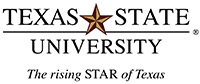 Communication 1310: Fundamentals of Human Communication.	Academic Semester/Term: 	Course description (from catalog): This course examines the speaking and listening principles and techniques that are fundamental for every aspect of human communication. The course develops basic verbal and nonverbal communication skills and knowledge in three specific contexts: interpersonal, small group and public speaking.Instructor:  Course section number, classroom & meeting time:  Instructor’s office number:  Departmental phone:  Email:  Names & email addresses of TA’s, GA’s, laboratory assistants, graders, and supplemental instructors (if applicable):Office hours:  General Education Core Curriculum (Code 090)Component Area Option Communication Foundational Component Outcomes:Courses in this category focus on developing ideas and expressing them clearly, considering the effect of the message, fostering understanding, and building the skills needed to communicate persuasively. Courses involve the command of oral, aural, written, and visual literacy skills that enable people to exchange messages appropriate to the subject, occasion, and audience.Core Objectives/Competencies Outcomes:Critical Thinking Students will demonstrate creative thinking, innovation, inquiry, and analysis, evaluation and synthesis of information.Communication Students will effectively develop, interpret and express ideas through written, oral and visual communication.TeamworkStudents will recognize different points of view and work effectively with others to support a shared purpose or goal.Personal ResponsibilityStudents will relate choices, actions and consequences to ethical decision-making.Additional department or instructor course outcomes (optional):Other syllabus elements: (e.g., assigned reading, instructor’s grading policy, attendance policy, Texas State University Honor Code, date & time for final examination, statement for students with disabilities who require special accommodations, statement on civility in classroom (optional), brief course outline and schedule of assignments for semester.)   